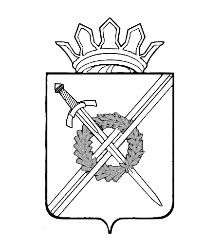 РОССИЙСКАЯ ФЕДЕРАЦИЯКемеровская областьТяжинский муниципальный районадминистрация Тяжинскогогородского поселенияПОСТАНОВЛЕНИЕот 22.12.2016 г. № 48б-пО внесении изменений в Постановление администрации Тяжинского городского поселения от 11.12.2014 года № 22-п «Об утверждении муниципальных программ Тяжинского городского поселения на 2015 год и на плановый период 2016 и 2017 годов»1. Внести в Постановление администрации Тяжинского городского поселения от 11.12.2014 года № 22-п «Об утверждении муниципальных программ Тяжинского городского поселения на 2015 год и на плановый период 2016 и 2017 годов» следующие изменения:1.1. Приложения № 1, 2, 3 к Постановлению администрации Тяжинского городского поселения от 11.12.2014 года № 22-п «Об утверждении муниципальных программ Тяжинского городского поселения на 2015 год и на плановый период 2016 и 2017 годов» изложить в новой редакции согласно приложениям № 1, 2, 3 к настоящему постановлению.2. Настоящее постановление подлежит официальному обнародованию и вступает в силу в день его обнародования.3. Контроль за исполнением настоящего постановления оставляю за собой.глава Тяжинского городского поселения		                           Н.А.Петраков Приложение № 1к постановлению администрации Тяжинского городского поселения от 22.12.2016 г № 48б-п«О внесении изменений в Постановление администрации Тяжинского городского поселения от 11.12.2014 года № 22-п «Об утверждении муниципальных программ Тяжинского городского поселения на 2015 год и на плановый период 2016 и 2017 годов»»Муниципальная программа«Жилищно-коммунальный и дорожный комплекс, энергосбережение и повышение энергоэффективности Тяжинского городского поселения»на 2015 год и на плановый период 2016 и 2017 годовпгт Тяжинский – 2014ПаспортМуниципальной программы«Жилищно-коммунальный и дорожный комплекс, энергосбережение и повышение энергоэффективности Тяжинского городского поселения»на 2015 год и на плановый период 2016 и 2017 годовСодержание проблемы и необходимости ее решения программными методамиВажнейшим аспектом в реализации данной программы является обеспечение комфортного и безопасного проживания граждан, формирование современной инфраструктуры и благоустройство мест общего пользования территории поселения.В настоящее время в целом деятельность коммунального комплекса Кемеровской области характеризуется низким качеством предоставления коммунальных услуг, неэффективным использованием природных ресурсов, загрязнением окружающей среды.Кризисное состояние жилищно-коммунального комплекса обусловлено его дотационностью и неудовлетворительным финансовым положением, высокой затратностью, отсутствием экономических стимулов снижения издержек на производство жилищно-коммунальных услуг, низкой платежеспособностью населения и, как следствие, высокой степенью износа основных фондов, которая привела к ухудшению качества жизни.Сеть муниципальных автомобильных дорог местного значения в настоящее время не в полной мере соответствует социально-экономическим потребностям поселения. Увеличение парка транспортных средств и интенсивности движения автотранспорта при ограниченных финансовых возможностях бюджета поселения привели к накоплению объемов отложенного ремонта и содержания автомобильных дорог, что выражается в ухудшении условий движения и существенном снижении потребительских свойств дорог.Настоящая Программа направлена на решение вышеуказанных проблем, на повышение уровня благоустройства поселения, улучшение качества автомобильных дорог. Комплексное решение данных вопросов окажет положительный эффект на санитарно-эпидемиологическую обстановку, предотвратит угрозу жизни и безопасности граждан, будет способствовать повышению уровня их комфортного проживания.Цели и задачи ПрограммыЦелью Программы является создание условий для приведения коммунальной инфраструктуры в соответствие со стандартами качества, обеспечивающими комфортные условия проживания населения Тяжинского городского поселения, повышение уровня благоустройства и санитарного состояния Тяжинского городского поселения.Для достижения поставленных целей предполагается решить следующие задачи:модернизация объектов коммунальной инфраструктуры с целью снижения износа;выполнение в необходимом объеме ремонта и увеличение срока службы и эксплуатации объектов жилищного фонда с применением современных материалов и технологий;улучшение технического состояния существующей улично-дорожной сети и автомобильных дорог местного значения;активизация работы по благоустройству Тяжинского городского поселения.Перечень подпрограмм  муниципальной программыПрограммные мероприятия сформированы по 4 подпрограммам:1. Подпрограмма «Модернизация объектов коммунальной инфраструктуры и поддержка жилищно-коммунального хозяйства»;2. Подпрограмма «Капитальный и текущий ремонт муниципального жилого фонда»;3. Подпрограмма «Дорожное хозяйство»;4. Подпрограмма «Благоустройство Тяжинского городского поселения».Сроки и этапы реализации программыСрок реализации Программы – 2015-2017 годы.5. Ресурсное обеспечение реализации муниципальной программы Тяжинского городского поселения«Жилищно-коммунальный и дорожный комплекс, энергосбережение и повышение энергоэффективности Тяжинского городского поселения» на 2015 год и на плановый период 2016 и 2017 годов6. Сведения о планируемых значениях целевых показателей (индикаторов) муниципальной программы7. Критерии и методика оценки эффективности реализации Программы	Для оценки эффективности реализации Программы применяются целевые индикаторы, определенные в п. 7 Программы.	Критериями оценки эффективности реализации муниципальной программы являются:	- степень достижения заявленных целевых индикаторов;- абсолютные и относительные отклонения достигнутых значений целевых индикаторов от плановых значений;- динамика целевых индикаторов Программы.Оценка эффективности реализации программы осуществляется в соответствии с методикой, утвержденной постановлением администрации Тяжинского городского поселения от 18 ноября 2013 года № 32-п «Об утверждении Положения о муниципальных программах Тяжинского городского поселения».Приложение № 2к постановлению администрации Тяжинского городского поселения от 22.12.2016 г № 48б-п«О внесении изменений в Постановление администрации Тяжинского городского поселения от 11.12.2014 года № 22-п «Об утверждении муниципальных программ Тяжинского городского поселения на 2015 год и на плановый период 2016 и 2017 годов»»Муниципальная программа«Предупреждение и ликвидация чрезвычайных ситуаций на территории Тяжинского городского поселения» на 2015 год и на плановый период 2016 и 2017 годовпгт. Тяжинский – 2014ПаспортМуниципальной программы«Предупреждение и ликвидация чрезвычайных ситуаций на территории Тяжинского городского поселения»на 2015 год и на плановый период 2016 и 2017 годовСодержание проблемы и необходимости ее решения программными методамиВажным условием устойчивого развития поселения является обеспечение безопасности его жизнедеятельности - создание условий для безопасной жизни личности, семьи, общества.Безопасность жизни в поселении является одной из важнейших характеристик городской среды и оказывает существенное влияние на качество жизни населения.В последние годы на первый план выходят проблемы, связанные с преодолением различных кризисных явлений, возникающих по мере развития общества. Обусловлено это, прежде всего, ростом количества чрезвычайных ситуаций природного и техногенного характера, приводящих к людским потерям и значительному материальному ущербу.Сегодня, в соответствии с действующим законодательством перед органами местного управления стоит задача координации и концентрации всех усилий на территории поселения для создания безопасной среды, исполнения возложенных задач и полномочий в области ГО, защиты населения и территории от ЧС, обеспечения первичных мер пожарной безопасности.Настоящая Программа направлена на создание условий для уменьшения рисков чрезвычайных ситуаций, реализацию превентивных мер по их ликвидации, а также мероприятий по снижению возможного ущерба.Принятие неотложных организационных и перспективных практических решений и мер в этой области позволит снизить социальную напряженность, сохранить экономический потенциал, придаст больше уверенности жителям в своей безопасности и защищенности.Выполнение мероприятий Программы позволит снизить риски возникновения чрезвычайных ситуаций, гибель людей и материальные потери на территории поселения, обеспечить комплекс услуг на территории поселения по предупреждению чрезвычайных ситуаций и оказанию спасателями своевременной помощи.Цели и задачи ПрограммыОсновными целями Программы являются снижение рисков и смягчение последствий чрезвычайных ситуаций, повышение безопасности населения и защищенности критически важных объектов от угроз природного и техногенного характераОсновными задачами Программы являются:Повышение роли и эффективности работы органов местного самоуправления в решении задач по предупреждению и ликвидации чрезвычайных ситуаций природного и техногенного характера, надежности защиты населения и территории городского поселения от ЧС.Совершенствование организации предупреждения ЧС, снижение числа погибших (пострадавших) от поражающих факторов возможных ЧС.Обеспечение проведения комплекса мероприятий по обеспечению первичных мер пожарной безопасности на территории Тяжинского городского поселения.Повышение готовности сил и средств к проведению аварийно-спасательных и других неотложных работ в случае возникновения ЧС природного и техногенного характера.Повышение ответственности должностных лиц предприятий, организаций и учреждений за выполнение мероприятий по защите населения и территорий муниципального образования от ЧС природного и техногенного характера.Разработка комплекса мер по обеспечению защищенности муниципальных объектов с массовым пребыванием людей. Система программных мероприятийВ рамках Программы предполагается осуществить комплекс взаимоувязанных и скоординированных во времени мероприятий:- защита населения и территории от чрезвычайных ситуаций природного и техногенного характера, гражданская оборона;- обеспечение пожарной безопасности;- профилактика и подготовка к тушению лесных пожаров.Сроки и этапы реализации программыСрок реализации Программы – 2015-2017 годы.Ресурсное обеспечение реализации муниципальной программы Тяжинского городского поселения «Предупреждение и ликвидация чрезвычайных ситуаций на территории Тяжинского городского поселения» на 2015 год и на плановый период 2016 и 2017 годов6. Сведения о планируемых значениях целевых показателей (индикаторов) муниципальной программы7. Критерии и методика оценки эффективности реализации Программы	Для оценки эффективности реализации Программы применяются целевые индикаторы, определенные в п. 7 Программы.	Критериями оценки эффективности реализации муниципальной программы являются:	- степень достижения заявленных целевых индикаторов;- абсолютные и относительные отклонения достигнутых значений целевых индикаторов от плановых значений;- динамика целевых индикаторов Программы.Оценка эффективности реализации программы осуществляется в соответствии с методикой, утвержденной постановлением администрации Тяжинского городского поселения от 18 ноября 2013 года № 32-п «Об утверждении Положения о муниципальных программах Тяжинского городского поселения».Приложение № 3к постановлению администрации Тяжинского городского поселения от 22.12.2016 г № 48б-п«О внесении изменений в Постановление администрации Тяжинского городского поселения от 11.12.2014 года № 22-п «Об утверждении муниципальных программ Тяжинского городского поселения на 2015 год и на плановый период 2016 и 2017 годов»»Муниципальная программа«Обеспечение безопасности населения Тяжинского городского поселения»на 2015 год и на плановый период 2016 и 2017 годовпгт Тяжинский – 2014ПаспортМуниципальной программы«Обеспечение безопасности населения Тяжинского городского поселения»на 2015 год и на плановый период 2016 и 2017 годовСодержание проблемы и необходимости ее решения программными методамиНеобходимость подготовки Программы и последующей ее реализации вызвана тем, что современная ситуация в сфере борьбы с терроризмом и экстремизмом в Российской Федерации остается напряженной. Учитывая поступающую в правоохранительные органы информацию об активизации деятельности членов бандформирований по планированию террористических акций в различных городах страны, в том числе и в городах Кузбасса, терроризм все больше приобретает характер реальной угрозы для безопасности жителей поселения. Наиболее остро встает проблема обеспечения антитеррористической защищенности объектов социальной сферы. Уровень материально-технического оснащения учреждений образования, культуры и здравоохранения характеризуется достаточно высокой степенью уязвимости в диверсионно-террористическом отношении. Имеют место недостаточные знания и отсутствие навыков обучающихся, посетителей и работников правилам поведения в чрезвычайных ситуациях, вызванных проявлениями терроризма и экстремизма. Безопасность дорожного движения также является одной из важных социально-экономических и демографических задач Российской Федерации. Аварийность на автомобильном транспорте наносит огромный материальный и моральный ущерб как обществу в целом, так и отдельным гражданам. Дорожно-транспортный травматизм приводит к исключению из сферы производства людей, в основном, трудоспособного возраста. Гибнут и становятся инвалидами дети.Аварийность на дорогах Тяжинского городского поселения является достаточно серьезной социально-экономической проблемой. Она приобрела особую остроту в связи с ростом количества транспортных, несоответствием дорожно-транспортной инфраструктуры потребностям в безопасном дорожном движении, недостаточной эффективностью системы обеспечения безопасности дорожного движения.Именно этим и вызвана необходимость решения данных задач программно-целевым методом.Цели и задачи ПрограммыЦелью Программы является создание безопасных условий для проживания населения на  территории Тяжинского городского поселения, создание условий для противодействия терроризму, усиления антитеррористической защищенности населения Тяжинского городского поселения, охрана жизни, здоровья граждан, их имущества, повышение безопасности дорожного движения и сокращение количества пострадавших и случаев гибели в результате дорожно-транспортных происшествий.Для достижения поставленных целей предполагается решить следующие задачи:предупреждение террористических актов;дальнейшее развитие наиболее эффективных направлений деятельности по повышению антитеррористической защищенности;совершенствование системы управления обеспечением безопасности дорожного движения, дорожных условий и внедрение технических средств регулирования дорожного движения на автомобильных дорогах общего пользования;формирование безопасного поведения участников дорожного движения и предупреждение детского дорожно-транспортного травматизма.Перечень мероприятий муниципальной программыВ рамках программы планируется провести следующие мероприятия:Мероприятия по профилактике терроризма и экстремизма;Повышение безопасности дорожного движения.Сроки и этапы реализации программыСрок реализации Программы – 2015-2017 годы.5. Ресурсное обеспечение реализации муниципальной программы Тяжинского городского поселения «Обеспечение безопасности населения Тяжинского городского поселения» на 2015 год и на плановый период 2016 и 2017 годов6. Сведения о планируемых значениях целевых показателей (индикаторов) муниципальной программы7. Критерии и методика оценки эффективности реализации Программы	Для оценки эффективности реализации Программы применяются целевые индикаторы, определенные в п. 7 Программы.	Критериями оценки эффективности реализации муниципальной программы являются:	- степень достижения заявленных целевых индикаторов;- абсолютные и относительные отклонения достигнутых значений целевых индикаторов от плановых значений;- динамика целевых индикаторов Программы.Оценка эффективности реализации программы осуществляется в соответствии с методикой, утвержденной постановлением администрации Тяжинского городского поселения от 18 ноября 2013 года № 32-п «Об утверждении Положения о муниципальных программах Тяжинского городского поселения».Наименование муниципальной программыМуниципальная программа «Жилищно-коммунальный и дорожный комплекс, энергосбережение и повышение энергоэффективности Тяжинского городского поселения» на 2015 год и на плановый период 2016 и 2017 годов (далее – Программа) Директор ПрограммыЗаместитель главы Тяжинского городского поселенияИсполнительПрограммыадминистрация Тяжинского городского поселенияЦели ПрограммыСоздание условий для приведения коммунальной инфраструктуры в соответствие со стандартами качества, обеспечивающими комфортные условия проживания населения Тяжинского городского поселения;повышение уровня благоустройства и санитарного состояния Тяжинского городского поселенияЗадачи Программымодернизация объектов коммунальной инфраструктуры с целью снижения износа;выполнение в необходимом объеме ремонта и увеличение срока службы и эксплуатации объектов жилищного фонда с применением современных материалов и технологий; улучшение технического состояния существующей улично-дорожной сети и автомобильных дорог местного значения;активизация работы по благоустройству Тяжинского городского поселенияСрок реализации Программы2015-2017 годыОбъем и источники финансирования Программы156648,4243 тыс. рублей – средства бюджета Тяжинского городского поселения, в том числе по годам:2015 – 72979,88770 тыс. руб2016 – 53310,53660 тыс. руб2017 – 30358,00 тыс. рубОжидаемые конечные результаты реализации ПрограммыПовышение потребительских свойств коммунальной инфраструктуры и поддержка жилищно-коммунального и дорожного хозяйства;сохранение муниципального жилищного фонда в состоянии, пригодном для проживания;повышение качества улично-дорожной сети;улучшение санитарного и экологического состояния природной городской среды.Наименование муниципальной программы, подпрограммы, мероприятияИсточник финансированияОбъем финансовых ресурсов, тыс. рублейОбъем финансовых ресурсов, тыс. рублейОбъем финансовых ресурсов, тыс. рублейНаименование муниципальной программы, подпрограммы, мероприятияИсточник финансирования2015 год2016 год2017 год1Муниципальная программа Тяжинского городского поселения «Жилищно-коммунальный и дорожный комплекс, энергосбережение и повышение энергоэффективности Тяжинского городского поселения» Бюджет Тяжинского городского поселения72979,8877053310,5366030358,01.1Подпрограмма «Модернизация объектов коммунальной инфраструктуры и поддержка жилищно-коммунального хозяйства»Бюджет Тяжинского городского поселения59305,3151941997,56829291681.1.1Строительство и реконструкция котельных, котельного оборудования и сетей теплоснабженияБюджет Тяжинского городского поселения0400,7368901.1.2Возмещение части затрат в связи с применением регулируемых цен за предоставленные услуги по обеспечению углем населенияБюджет Тяжинского городского поселения6433,627345634,2000034961.1.3Возмещение части затрат в связи с применением регулируемых цен за предоставленные услуги по водоснабжению и водоотведению населенияБюджет Тяжинского городского поселения2089,136071993,0000013541.1.4Возмещение части затрат в связи с применением регулируемых цен за предоставленные услуги по теплоснабжению и горячему водоснабжению населения Бюджет Тяжинского городского поселения47718,3519431925,64240223651.1.5Возмещение части затрат в связи с применением регулируемых цен за предоставленные услуги по газоснабжению населенияБюджет Тяжинского городского поселения1732,044001166,9890010391.1.6Возмещение части затрат в связи с применением регулируемых цен за предоставленные прочие жилищно-коммунальные услуги населениюБюджет Тяжинского городского поселения1332,15584877,000009141.2Подпрограмма «Капитальный и текущий ремонт муниципального жилого фонда»    Бюджет Тяжинского городского поселения649,7802413,400001131.2.1Обеспечение мероприятий по ремонту муниципального жилого фондаБюджет Тяжинского городского поселения110,5272413,400001131.2.2Проведение ремонта жилищного фонда участников Великой Отечественной войны и вдов участников Великой Отечественной войны в рамках подпрограммы «Капитальный и текущий ремонт муниципального жилого фонда»Бюджет Тяжинского городского поселения539,25300001.3Подпрограмма «Дорожное хозяйство»Бюджет Тяжинского городского поселения4078,211764062,0000010771.3.1Капитальный ремонт, ремонт и содержание автомобильных дорог общего пользования за счет средств дорожного фондаБюджет Тяжинского городского поселения3896,33476010771.3.2Капитальный ремонт, ремонт и содержание автомобильных дорог общего пользованияБюджет Тяжинского городского поселения181,8774062,0000001.4Подпрограмма «Благоустройство Тяжинского городского поселения»Бюджет Тяжинского городского поселения8946,580517237,5683101.4.1Расходы на проведение мероприятий по содержанию территории Тяжинского городского поселения, а также по проектированию, созданию, реконструкции, капитальному ремонту, ремонту и содержанию объектов благоустройстваБюджет Тяжинского городского поселения2621,472252055,5271101.4.2 Расходы на освещение улицБюджет Тяжинского городского поселения4432,642644283,0412001.4.3Расходы по организации и содержанию мест захоронения бытовых отходовБюджет Тяжинского городского поселения1133,14062899,0000001.4.4Создание и развитие сети многофункциональных центров предоставления муниципальных услугБюджет Тяжинского городского поселения759,32500Наименование муниципальной программы, подпрограммы, мероприятияНаименование целевого показателя (индикатора)Единица измеренияПлановое значение целевого показателя (индикатора)Плановое значение целевого показателя (индикатора)Плановое значение целевого показателя (индикатора)Наименование муниципальной программы, подпрограммы, мероприятияНаименование целевого показателя (индикатора)Единица измерения2015 год2016 год2017 год1Муниципальная программа Тяжинского городского поселения «Жилищно-коммунальный и дорожный комплекс, энергосбережение и повышение энергоэффективности Тяжинского городского поселения»1.1Подпрограмма «Модернизация объектов коммунальной инфраструктуры и поддержка жилищно-коммунального хозяйства»Возмещение части затрат в связи с применением регулируемых цен за предоставленные услуги населению, реконструкция котельных, котельного оборудования и сетей теплоснабженияТыс. руб.59305,3151941997,56829291681.1.1Строительство и реконструкция котельных, котельного оборудования и сетей теплоснабженияРеконструкция котельных, котельного оборудования и сетей теплоснабжения400,736891.1.2Возмещение части затрат в связи с применением регулируемых цен за предоставленные услуги по обеспечению углем населенияВозмещение части затрат в связи с применением регулируемых цен за предоставленные услуги по обеспечению углем населенияТыс. руб.6433,627345634,2000034961.1.3Возмещение части затрат в связи с применением регулируемых цен за предоставленные услуги по водоснабжению и водоотведению населенияВозмещение части затрат в связи с применением регулируемых цен за предоставленные услуги по водоснабжению и водоотведению населенияТыс. руб.2089,136071993,0000013541.1.4Возмещение части затрат в связи с применением регулируемых цен за предоставленные услуги по теплоснабжению и горячему водоснабжению населенияВозмещение части затрат в связи с применением регулируемых цен за предоставленные услуги по теплоснабжению и горячему водоснабжению населенияТыс. руб.47718,3519431925,64240223651.1.5Возмещение части затрат в связи с применением регулируемых цен за предоставленные услуги по газоснабжению населенияВозмещение части затрат в связи с применением регулируемых цен за предоставленные услуги по газоснабжению населенияТыс. руб.1732,044001166,9890010391.1.6Возмещение части затрат в связи с применением регулируемых цен за предоставленные прочие жилищно-коммунальные услуги населениюВозмещение части затрат в связи с применением регулируемых цен за предоставленные прочие жилищно-коммунальные услуги населениюТыс. руб.1332,15584877,000009141.2Подпрограмма «Капитальный и текущий ремонт муниципального жилого фонда»1.2.1Обеспечение мероприятий по текущему ремонту муниципального жилого фондатекущий ремонт муниципального жилого фондаТыс. руб.110,5272413,41131.2.2Проведение ремонта жилищного фонда участников Великой Отечественной войны и вдов участников Великой Отечественной войныремонт жилищного фонда участников Великой Отечественной войны и вдов участников Великой Отечественной войныТыс. руб.539,25300001.3Подпрограмма «Дорожное хозяйство»1.3.1Капитальный ремонт, ремонт и содержание автомобильных дорог общего пользования за счет средств дорожного фондаСодержание автомобильных дорог общего пользованияКм85,841085,8411.3.1Капитальный ремонт, ремонт и содержание автомобильных дорог общего пользования за счет средств дорожного фондаРемонт автомобильных дорог общего пользованияКм4,804,81.3.2Капитальный ремонт, ремонт и содержание автомобильных дорог общего пользованияремонт и содержание автомобильных дорог общего пользованияТыс. руб.181,8774062,0000001.4Подпрограмма «Благоустройство Тяжинского городского поселения»1.4.1Расходы на проведение мероприятий по содержанию территории Тяжинского городского поселения, а также по проектированию, созданию, реконструкции, капитальному ремонту, ремонту и содержанию объектов благоустройстваПовышение уровня благоустроенности территории поселенияпроцент5101.4.1Расходы на проведение мероприятий по содержанию территории Тяжинского городского поселения, а также по проектированию, созданию, реконструкции, капитальному ремонту, ремонту и содержанию объектов благоустройстваСовершенствование эстетического состояния  территории поселенияпроцент3101.4.2 Расходы на освещение улицСнижение энергоемкости объектов уличного освещенияпроцент5101.4.3Расходы по организации и содержанию мест захоронения бытовых отходовУлучшение экологи-ческой обстановки в поселении, приведение территории мест захоронения в соответствии с требованиями санитарно – эпидемиологических и экологических нормпроцент5101.4.4Создание и развитие сети многофункциональных центров предоставления муниципальных услугСоздание и развитие сети многофункциональных центров предоставления муниципальных услугТыс. руб.759,32500Наименование программыМуниципальная программа «Предупреждение  и ликвидация чрезвычайных ситуаций на территории Тяжинского городского поселения» на 2015 год и на плановый период 2016 и 2017 годов (далее – Программа) Директор ПрограммыЗаместитель главы Тяжинского городского поселенияИсполнитель программыадминистрация Тяжинского городского поселенияЦели ПрограммыСнижение рисков и смягчение последствий чрезвычайных ситуаций, повышение безопасности населения и защищенности критически важных объектов от угроз природного и техногенного характераЗадачи ПрограммыПовышение роли и эффективности работы органов местного самоуправления в решении задач по предупреждению и ликвидации чрезвычайных ситуаций природного и техногенного характера, надежности защиты населения и территории городского поселения от ЧС;Совершенствование организации предупреждения ЧС, снижение числа погибших (пострадавших) от поражающих факторов возможных ЧС;Обеспечение проведения комплекса мероприятий по обеспечению первичных мер пожарной безопасности на территории Тяжинского городского поселения;Повышение готовности сил и средств к проведению аварийно-спасательных и других неотложных работ в случае возникновения ЧС природного и техногенного характера;Повышение ответственности должностных лиц предприятий, организаций и учреждений за выполнение мероприятий по защите населения и территорий муниципального образования от ЧС природного и техногенного характера;Разработка комплекса мер по обеспечению защищенности муниципальных объектов с массовым пребыванием людей. Срок реализации Программы2015-2017 годыОбъем и источники финансирования Программы798,46875 тыс. рублей – средства бюджета Тяжинского городского поселения, в том числе по годам:2015 – 694,85960 тыс. руб2016 – 103,60915 тыс. руб2017 – 0 тыс. рубОжидаемые конечные результаты реализации ПрограммыРеализация мероприятий Программы будет  способствовать созданию условий для  повышения безопасности населения и защищенности критически важных объектов от угроз природного и техногенного характера                                       Наименование муниципальной программы, подпрограммы, мероприятияИсточник финансированияОбъем финансовых ресурсов, тыс. рублейОбъем финансовых ресурсов, тыс. рублейОбъем финансовых ресурсов, тыс. рублейНаименование муниципальной программы, подпрограммы, мероприятияИсточник финансирования2015 год2016 год2017 год1Муниципальная программа Тяжинского городского поселения «Предупреждение и ликвидация чрезвычайных ситуаций на территории Тяжинского городского поселения»Бюджет Тяжинского городского поселения694,85960103,6091501.1Защита населения и территории от чрезвычайных ситуаций природного и техногенного характера, гражданская оборонаБюджет Тяжинского городского поселения542,2091656,8205101.2Обеспечение пожарной безопасностиБюджет Тяжинского городского поселения149,7284146,7886401.3Профилактика и подготовка к тушению лесных пожаровБюджет Тяжинского городского поселения2,9220300Наименование муниципальной программы, подпрограммы, мероприятияНаименование целевого показателя (индикатора)Единица измеренияПлановое значение целевого показателя (индикатора)Плановое значение целевого показателя (индикатора)Плановое значение целевого показателя (индикатора)Наименование муниципальной программы, подпрограммы, мероприятияНаименование целевого показателя (индикатора)Единица измерения2015 год2016 год2017 год1Муниципальная программа Тяжинского городского поселения «Предупреждение и ликвидация чрезвычайных ситуаций на территории Тяжинского городского поселения»1.1.Защита населения и территории от последствий чрезвычайных ситуаций природного и техногенного характера, гражданская оборонаОрганизация работ по проведению мероприятий, направленных на предупреждение чрезвычайных ситуаций природного и техногенного характера на территории Тяжинского городского поселенияТыс. руб. 694,8596056,8205101.2Обеспечение пожарной безопасностиОрганизация работ по обеспечению первичных мер пожарной безопасности на территории Тяжинского городского поселенияТыс. руб.542,2091640,0000001.2Обеспечение пожарной безопасностиОбеспечение инвентарем и оборудованием пожаротушенияТыс. руб.149,728416,7886401.3Профилактика и подготовка к тушению лесных пожаровПрофилактика лесных пожаров и организация противопожарной пропагандыТыс. руб.2,9220300Наименование муниципальной программыМуниципальная программа «Обеспечение безопасности населения Тяжинского городского поселения» на 2015 год и на плановый период 2016 и 2017 годов (далее – Программа) Директор ПрограммыЗаместитель главы Тяжинского городского поселенияИсполнительПрограммыадминистрация Тяжинского городского поселенияЦели ПрограммыСоздание безопасных условий для проживания населения на  территории Тяжинского городского поселения;создание условий для противодействия терроризму, усиления антитеррористической защищенности населения Тяжинского городского поселения, охрана жизни, здоровья граждан, их имущества;повышение безопасности дорожного движения и сокращение количества пострадавших и случаев гибели в результате дорожно-транспортных происшествий.Задачи ПрограммыПредупреждение террористических актов;дальнейшее развитие наиболее эффективных направлений деятельности по повышению антитеррористической защищенности;совершенствование системы управления обеспечением безопасности дорожного движения, дорожных условий и внедрение технических средств регулирования дорожного движения на автомобильных дорогах общего пользования;формирование безопасного поведения участников дорожного движения и предупреждение детского дорожно-транспортного травматизма.Срок реализации Программы2015-2017 годыОбъем и источники финансирования Программы315,20628  тыс. рублей – средства бюджета Тяжинского городского поселения, в том числе по годам:2015 – 310,09305 тыс. руб2016 – 5,11323 тыс. руб2017 – 0 тыс. рубОжидаемые конечные результаты реализации Программыобеспечение безопасности граждан, недопущение подготовки и проведения террористических актов, снижение социальной напряженности, снижение количества дорожно-транспортных происшествий.Наименование муниципальной программы, подпрограммы, мероприятияИсточник финансированияОбъем финансовых ресурсов, тыс. рублейОбъем финансовых ресурсов, тыс. рублейОбъем финансовых ресурсов, тыс. рублейНаименование муниципальной программы, подпрограммы, мероприятияИсточник финансирования2015 год2016 год2017 год1Муниципальная программа Тяжинского городского поселения «Обеспечение безопасности населения Тяжинского городского поселения»Бюджет Тяжинского городского поселения310,093055,1132301.1Мероприятия по профилактике терроризма и экстремизмаБюджет Тяжинского городского поселения23,374965,1132301.2Повышение безопасности дорожного движенияБюджет Тяжинского городского поселения286,7180900Наименование муниципальной программы, подпрограммы, мероприятияНаименование целевого показателя (индикатора)Единица измеренияПлановое значение целевого показателя (индикатора)Плановое значение целевого показателя (индикатора)Плановое значение целевого показателя (индикатора)Наименование муниципальной программы, подпрограммы, мероприятияНаименование целевого показателя (индикатора)Единица измерения2015 год2016 год2017 год1Муниципальная программа Тяжинского городского поселения «Обеспечение безопасности населения Тяжинского городского поселения» на 2015 год и на плановый период 2016 и 2017 годов1.1Мероприятия по профилактике терроризма и экстремизма Организация работ по проведению мероприятий по профилактике терроризма и экстремизма на территории Тяжинского городского поселенияТыс. руб.23,374965,1132301.2Повышение безопасности дорожного движенияПовышение безопасности дорожного движенияТыс. руб.286,7180900